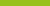 Participant fact sheet 3Choosing a specialist behaviour support provider This fact sheet explains how you can find a specialist behaviour support provider and choose the one that’s right for you.Step 1: Check your NDIS planYour NDIS plan will say what funding for specialist behaviour support you have. Funding is money from the government that pays for supports and services.Look for ‘Improved Relationships’ under Capacity Building supports. This funding can be used to pay for a behaviour support plan and training of the people who support you.Talk to your early childhood partner, local area coordinator or NDIA planner if you do not have any funding under ‘Improved Relationships’. If needed, they can help to request a plan review. You can also contact the National Disability Insurance Agency (NDIA) on 1800 800 110.Step 2: Learn about the available options There are rules about who can provide specialist behaviour support. These rules help to make sure the behaviour support provided is good and safe. All specialist behaviour support providers must be registered with the NDIS Quality and Safeguards Commission (NDIS Commission). This means they have been checked.Everyone must use a registered specialist behaviour support provider. You cannot use an unregistered provider; even if your funds are self-managed or plan-managed.To look for registered specialist behaviour support providers in your area you can:contact your early childhood partner, local area coordinator, support coordinator or recovery coach if you have onelook on the internet and read reviewstalk to your family, friends or other people you trustuse the NDIS Provider Finder enter your postcode and select your suburbchoose behaviour support under the ‘registration group’.Step 3: Speak to different providersYou can ask: if they are registered to provide specialist behaviour support to NDIS participantswhat is involved and how they provide their services about their experience so you can both check if it is a good fit with your needsany other questions you may have.Step 4: Choose the specialist behaviour support provider who best meets your needsContact your chosen provider. They will develop a service agreement with you.The service agreement should include:what supports will be provided to youthe cost of the supportswhat you and the provider are responsible forhow long the agreement goes forhow it can be changed or endedwhat to do if there is a disagreement.The provider will also ask for your written permission to talk to other people supporting you.More informationUsing the NDIS provider finder | NDISRegistration requirements for the use of regulated restrictive practicesBooklet 3 – Using your NDIS Plan | NDISMaking a service agreement | NDIS Participant fact sheet 4: What to expect from your specialist behaviour support provider Participant fact sheet 5: What to do if you are not happy with your specialist behaviour support provider General enquiriesCall: 1800 035 544 (free call from landlines). Our contact centre is open 9.00am to 5.00pm (9.00am to 4.30pm in the NT) Monday to Friday, excluding public holidays. Email: contactcentre@ndiscommission.gov.auWebsite: www.ndiscommission.gov.au